LISTE DU MATERIEL POUR LE WEEK-END DE GROUPE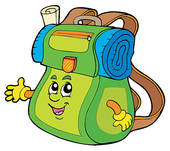 un sac à dos :La tenue de scout au complet : chemise + foulardUn vêtement chaud pour la veillée du samedi soir,Gamelle avec quart + couverts, une gourde,Trousse de toilette : brosse à dent, dentifrice, savon, brosse/peigne,Tenue en cas de pluie : k-way et/ou cape de pluie,Tenue de change complète : slip/culotte, chaussettes, pantalon, t-shirt,Une lampe de poche, un sac à linge sale,Ce qu’il faut pour dormir : pyjama, duvet, tapis de sol –( pourquoi pas le doudou ?), -Chaussures.N’oubliez pas que c’est votre enfant qui porte son sac, il s’agit donc de ne pas le surcharger !Le tout « marqué » pour les retrouver à la fin du Week-End 